School Name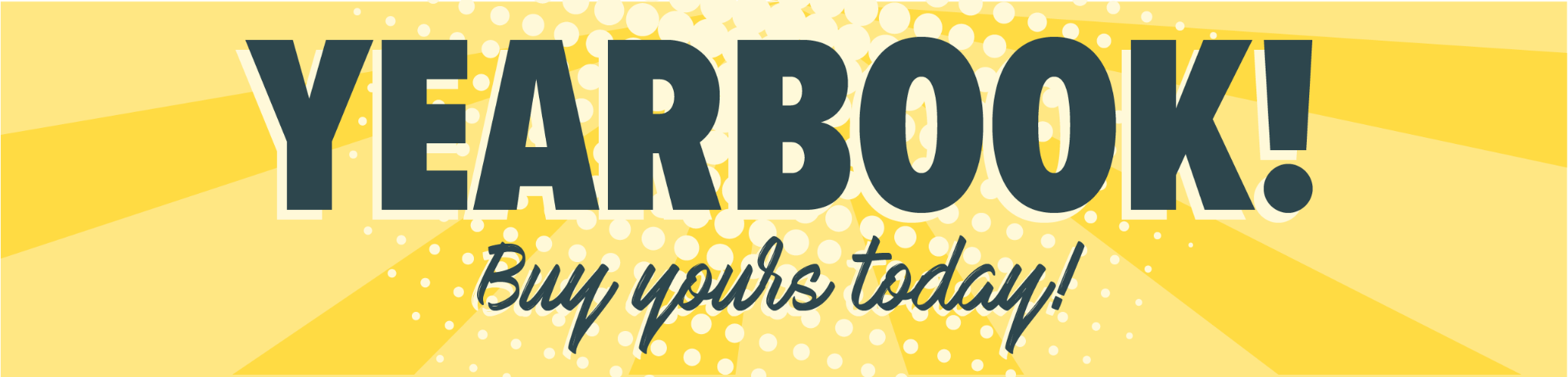 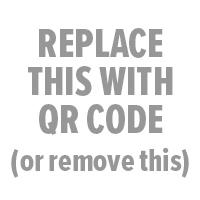 School NameWhere:store.shopyearbook.com/enter-path-to-storePrice:enter a price or pricesOrder By:enter deadline dateWhere:store.shopyearbook.com/enter-path-to-storePrice:enter a price or pricesOrder By:enter deadline date